Периодическое печатное издание сельского поселения Каировский сельсовет Саракташского района Оренбургской области  Информационный бюллетень «Каировский сельсовет»18 июля 2023 года №6СОДЕРЖАНИЕЗаключение по результатам публичных слушаний Проекта Генерального плана муниципального образования Каировский сельсовет Саракташского района Оренбургской области.Решение Совета депутатов муниципального образования Каировский сельсовет Саракташского района от 17.07.2023 №125 «О признании утратившими  силу некоторых нормативных правовых актов Совета депутатов муниципального образования Каировский сельсовет Саракташского района Оренбургской области».Решение Совета депутатов муниципального образования Каировский сельсовет Саракташского района от 17.07.2023 №126 «О назначении и проведении опроса граждан, проживающих в селе Екатериновка Саракташского района Оренбургской области».Решение Совета депутатов муниципального образования Каировский сельсовет Саракташского района от 17.07.2023 №127 «О назначении и проведении опроса граждан, проживающих в селе Каировка Саракташского района Оренбургской области».Решение Совета депутатов муниципального образования Каировский сельсовет Саракташского района от 17.07.2023 №128 «Об утверждении дополнительного перечня объектов недвижимости, составляющих муниципальную собственность Каировского сельсовета Саракташского района Оренбургской области».Решение Совета депутатов муниципального образования Каировский сельсовет Саракташского района от 17.07.2023 №129 «Отчет об исполнении бюджета муниципального образования Каировский сельсовет Саракташского района Оренбургской области за 1 полугодие 2023 года».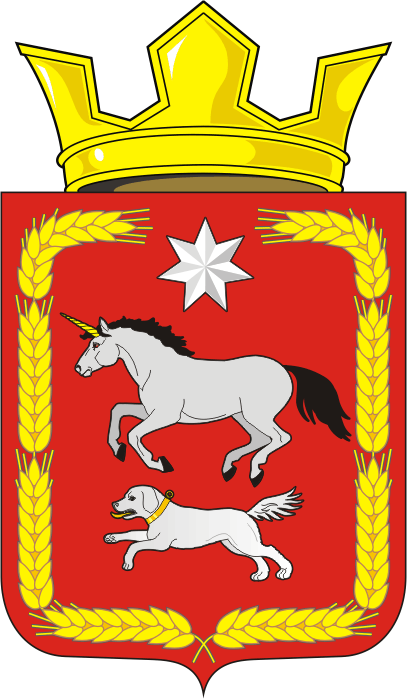 ЗАКЛЮЧЕНИЕ по результатам публичных слушаний Проекта Генерального плана муниципального образования Каировский сельсовет Саракташского района Оренбургской области, проведенных в населенных пунктах муниципального образования Каировский сельсовет с.Каировка                                                                                                                                                                               12 июля 2023 года Публичные слушания проведены в соответствии со ст. 24, 31 Градостроительного кодекса Российской Федерации, ст. 28 Федерального закона Российской Федерации от 06.10.2003 № 131-ФЗ «Об общих принципах организации местного самоуправления в Российской Федерации», Уставом муниципального образования Каировский сельсовет Саракташского района Оренбургской области, Порядком организации и проведения публичных слушаний, общественных обсуждений на территории муниципального образования Каировский сельсовет Саракташского района Оренбургской области, утвержденным решением Совета депутатов муниципального образования Каировский сельсовет от 12.10.2022 № 96 (с изменениями от 28.03.2023 №118). В целях обеспечения участников публичных слушаний равными возможностями для участия в публичных слушаниях, обсуждение Проекта Генерального плана муниципального образования Каировский сельсовет Саракташского района Оренбургской области было организовано во всех населенных пунктах сельсовета: с.Каировка, д.Назаровка, д.Ладыгино, д.Нехорошевка, д.Смочилино, с.Екатериновка и д.Николаевка.Организатор проведения публичных слушаний:Администрация муниципального образования Каироский сельсовет Саракташского района Оренбургской области Дата проведения:        10 июля 2023 годаМесто проведения: 1. Оренбургская область, Саракташский район, с. Каировка, ул. Центральная, д. 28 (здание администрации) Время начала:       17:05 часов                              Время окончания: 17:45 часовКоличество присутствующих: 17 (семнадцать) человек. 2. Оренбургская область, Саракташский район, д. Назаровка, ул. Грачева, д. 8 (усадьба Аброськина В.А.). Время начала:       18:00 часов                              Время окончания: 18:30 часовКоличество присутствующих:4 (четыре) человека. 3. Оренбургская область, Саракташский район, д. Ладыгино, ул. Школьная, д. 2 (усадьба Щербакова Т.В.). Время начала:       18:50 часов                              Время окончания: 19:30 часовКоличество присутствующих: 9 (девять) человек.4. Оренбургская область, Саракташский район, д. Нехорошевка, ул. Трудовая, д. 8 (усадьба Лебедевой Л.П.). Время начала:       19:50 часов                              Время окончания: 20:20 часовКоличество присутствующих: 6 (шесть) человек. 5. Оренбургская область, Саракташский район, д. Смочилино, ул. Ленина, д. 2 (усадьба Шутовой В.М.). Время начала:       20:30 часов                              Время окончания: 20:55 часовКоличество присутствующих: 4 (четыре) человека. 6. Оренбургская область, Саракташский район, с. Екатериновка, ул. Центральная, д. 43 (здание сельского клуба).Время начала:       21:05 часов                              Время окончания: 21:55 часовКоличество присутствующих:12 (двенадцать) человек.Способ информирования общественности: Полный текст постановления администрации Каировского сельсовета от 28.06.2023 №50-п «О назначении и проведении публичных слушаний по рассмотрению проекта Генерального плана муниципального образования Каировский сельсовет Саракташского района Оренбургской области» с приложениями размещен в сети Интернет на сайте муниципального образования Каировский сельсовет: http://admkairovka.ru/ в разделах «Публичные слушания» и «Градостроительная деятельность». Объявление о проведении публичных слушаний было размещено на официальном сайте Каировского сельсовета, а также в местах для обнародования 29 июня 2023 года:Экспозиция проекта проводилась в здании администрации муниципального образования Каировский сельсовет (с. Каировка, ул. Центральная, д. 28) с 29.06.2023г. по 09.07.2023г. За период с момента назначения публичных слушаний до дня проведения публичных слушаний каких-либо вопросов, предложений и замечаний, касающихся поставленных вопросов, в администрацию Каировского сельсовета не поступало.Количество письменных отзывов, поступивших по почте - нет. Количество письменных отзывов, поступивших через федеральную государственную информационную систему «Единый портал государственных и муниципальных услуг (функций)»– нет.Присутствовали: - Голикова Т.С., помощник архитектора ООО «Региональный кадастровый центр»;- Логвиненко А.Н., глава муниципального образования Каировский сельсовет;- Бочкарева Т.А., специалист 1 категории администрации сельсовета; - Кокорина Д.А., специалист 2 категории администрации сельсовета; - Михайлов А.И., староста с.Екатериновка; - Лебедева Л.П., депутат Совета депутатов Каировского сельсоветаУчастники слушаний: жители с.Каировка, д.Назаровка, д.Ладыгино, д.Нехорошевка, д.Смочилино, с.Екатериновка и д.Николаевка Каировского сельсовета.По результатам публичных слушаний, проведенных в населенных пунктах муниципального образования Каировский сельсовет составлены протоколы публичных слушаний от 10.07.2023 г.В ходе собраний от участников публичных слушаний предложения и замечания не поступали.Рассмотрев вопросы повестки публичных слушаний, предложено вынести следующее заключение: 1. Признать публичные слушания от 10 июля 2023 года на территории села Каировка, деревни Назаровка, деревни Ладыгино, деревни Нехорошевка, деревни Смочилино, села Екатериновка и деревни Николаевка муниципального образования Каировский сельсовет Саракташского района Оренбургской области по Проекту Генерального плана муниципального образования Каировский сельсовет Саракташского района Оренбургской области состоявшимися, процедуру их проведения соблюденной. 2. Обнародовать и опубликовать настоящее заключение на официальном сайте муниципального образования  Каировский сельсовет в сети ”Интернет”, в Информационном бюллетене «Каировский сельсовет».3. Направить главе муниципального образования Каировский сельсовет Саракташского района Оренбургской области настоящее заключение для принятия решения в соответствии с требованиями Градостроительного кодекса Российской Федерации. Председательствующий                                                              А.Н.ЛогвиненкоСекретарь                                                                                      Т.А.БочкареваНа основании ч. 3 ст. 4 Федерального закона от 21.12.2001 № 178-ФЗ «О приватизации государственного и муниципального имущества», руководствуясь Уставом муниципального образования Каировский сельсовет Саракташского района Оренбургской областиСовет депутатов Каировского сельсоветаР Е Ш И Л :1. Признать утратившими силу следующие нормативные правовые акты Совета депутатов муниципального образования Каировский сельсовет Саракташского района Оренбургской области:1.1. Решение Совета депутатов муниципального образования Каировский сельсовет  Саракташского района Оренбургской области  «Об утверждении Положения «О приватизации муниципального имущества муниципального образования Каировский сельсовет Саракташского района Оренбургской  области»  от  30.06.2014 года № 152; 1.2. Решение Совета депутатов муниципального образования Каировский сельсовет  Саракташского района Оренбургской области  «О внесении изменений и дополнений в Положение о приватизации муниципального имущества муниципального образования Каировский сельсовет Саракташского района Оренбургской области» от 19.05.2021 года № 37; 1.3. Решение Совета депутатов муниципального образования Каировский сельсовет  Саракташского района Оренбургской области  «О внесении изменений и дополнений в Положение «О приватизации муниципального имущества муниципального образования Каировский сельсовет», утверждённое решением Совета депутатов Каировского сельсовета Саракташского района Оренбургской области от 30.06.2014 № 152 (изменениями  от 19.05.2021 №37)» от 17.06.2022 года № 82. 2. Настоящее решение вступает в силу со дня его обнародования и подлежит размещению на официальном сайте администрации муниципального образования Каировский сельсовет Саракташского района Оренбургской области в сети Интернет.3. Контроль за исполнением данного решения возложить на постоянную комиссию Совета депутатов сельсовета по бюджетной, налоговой и финансовой политике, собственности и экономическим вопросам, торговле и быту, сельскому хозяйству (Шлома Л.Н.)Председатель Совета депутатов сельсовета                                 О. А. ПятковаГлава муниципального образования Каировский сельсовет                                                              А.Н. Логвиненко Разослано: администрация района, прокурору района, постоянной комиссии, на сайт, в делоСОВЕТ ДЕПУТАТОВ муниципального образования КАИРОВСКИЙ СЕЛЬСОВЕТ саракташскОГО районА оренбургской областичетвертый созывР Е Ш Е Н И Етридцать первого внеочередного заседания Совета депутатовКаировского сельсовета Саракташского района Оренбургской области четвёртого созыва17 июля 2023 года                             с.Каировка                                      № 126                                                                           Приложение №1 к  решению Совета депутатовКаировского сельсовета Саракташского района Оренбургской области от  17.07.2023   № 126Опросный листжителей села Екатериновка Саракташского района Оренбургской области в целях детального изучения общественного мнения по выбору проекта, а также готовности населения участвовать в реализации проекта, основанных на местных инициативахИнициатор: Инициативная группа села ЕкатериновкаНаправление: Бюджет для гражданИнициативная группа с.Екатериновка предлагает всем заинтересованным лицам принять участие в обсуждении вопросов реализации на территории Каировского сельсовета инициативного бюджетирования выразив мнение в определении инициативного проекта на 2024 год и параметров вклада в софинансирование проекта со стороны  жителей села Екатериновка Саракташского района Оренбургской области  Начало формыСпасибо за участие!Приложение №2к решению Совета депутатовКаировского сельсовета Саракташского района Оренбургской области от  17.07.2023   № 126Методикапроведения опроса граждан, проживающих в селе Екатериновка Саракташского района Оренбургской области 1.Общие положения1.1. Целью опроса граждан является выявление мнения жителей,  проживающих в селе Екатериновка Саракташского района Оренбургской области, и его учет при выявлении приоритетных направлений для формирования проектов инициативного бюджетирования на территории села Екатериновка Саракташского района Оренбургской области 1.2. В опросе граждан имеют право участвовать жители села Екатериновка Саракташского района Оренбургской области, обладающие избирательным правом (достигшие возраста 16 лет).1.3. Методом сбора информации является заполнение опросных листов по форме согласно приложению № 1 к настоящему решению путем подомового (поквартирного) обхода граждан, по месту работы,  на улицах, в иных общественных местах, а также с использованием официального сайта муниципального образования Каировский сельсовет Саракташского района Оренбургской области в информационно-телекоммуникационной сети «Интернет» https://www. http://admkairovka.ru.Опросные листы оформляются членами комиссии по проведению опроса граждан (далее – Комиссия) в ходе проведения указанного опроса.1.4. Совет депутатов Каировского сельсовета определяет численность и состав комиссии по проведению опроса. В состав Комиссии входит не менее трех человек и не более девяти человек. На первом заседании Комиссия избирает из своего состава председателя Комиссии, заместитель председателя Комиссии и секретаря Комиссии.1.5. Изготовление опросных листов производится Комиссией путем тиражирования на бумаге формата А4 в количестве, необходимом для проведения опроса граждан.1.6. Каждый опросный лист подписывается председателем Комиссии, после чего опросные листы передаются членам Комиссии для непосредственного осуществления  опроса граждан, по завершению которого они возвращаются  председателю Комиссии.1.7. Принимающий участие в опросе граждан в опросном листе должен выбрать один из ответов, путем проставления любого знака напротив ответа либо предложить свой вариант.1.8. Недействительными признаются Комиссией опросные листы неустановленной формы, а также опросные листы, по которым невозможно определить  мнение участника опроса граждан. 1.9. Если участник опроса, граждан считает, что была допущена ошибка при оформлении опросного листа, данный участник вправе обратиться  с просьбой к члену Комиссии в целях предоставления ему и оформления другого опросного листа вместо испорченного.1.10. Испорченные опросные листы передаются председателю Комиссии, который организует уничтожение членами Комиссии испорченных, а также признанных недействительными опросных листов, о чем составляется соответствующий акт.    1.11. На основании полученных Комиссией результатов опроса граждан составляется протокол, в котором указываются следующие данные:1) дата и место составления протокола;2) формулировки вопросов, предлагаемых при проведении опроса граждан;3) установленная настоящим решением минимальная численность жителей села Екатериновка Саракташского района Оренбургской области для признания опроса граждан состоявшимся;4) число жителей села Екатериновка Саракташского района Оренбургской области, принявших участие в опросе граждан (не менее установленной минимальной численности);5) общее число опросных лисов;6) число опросных листов, в том числе: признанных действительными, недействительными, а также испорченными;7) результаты опроса граждан (признан или не признан состоявшимся).Опрос граждан признается состоявшимся, если минимальная численность жителей села Екатериновка Саракташского района Оренбургской области, принявших участие в указанном опросе и чьи опросные листы признаны действительными, составляет 125 человек.1.12. Протокол подписывается всеми членами Комиссии и передается вместе с опросными листами, актом об испорченных, признанных недействительными опросных листов (при наличии) в администрацию Каировского сельсовета Саракташского района Оренбургской области.Приложение №3к решению Совета депутатовКаировского сельсовета Саракташского района Оренбургской области от  17.07.2023   № 126Состав комиссии по проведению опроса граждан, проживающих на территории села Екатериновка Саракташского района Оренбургской областиСОВЕТ ДЕПУТАТОВ муниципального образования КАИРОВСКИЙ СЕЛЬСОВЕТ саракташскОГО районА оренбургской областичетвертый созывР Е Ш Е Н И Етридцать первого внеочередного заседания Совета депутатовКаировского сельсовета Саракташского района Оренбургской области четвёртого созыва17 июля 2023 года                             с.Каировка                                      № 127                                                                           Приложение №1 к решению Совета депутатовКаировского сельсовета Саракташского района Оренбургской области от  17.07.2023   № 127Опросный листжителей села Каировка Саракташского района Оренбургской области в целях детального изучения общественного мнения по выбору проекта, а также готовности населения участвовать в реализации проекта, основанных на местных инициативахИнициатор: Инициативная группа села КаировкаНаправление: Бюджет для гражданИнициативная группа с.Каировка предлагает всем заинтересованным лицам принять участие в обсуждении вопросов реализации на территории Каировского сельсовета инициативного бюджетирования выразив мнение в определении инициативного проекта на 2024 год и параметров вклада в софинансирование проекта со стороны  жителей села Каировка Саракташского района Оренбургской области  Начало формыСпасибо за участие! Приложение №2к решению Совета депутатовКаировского сельсовета Саракташского района Оренбургской области от  17.07.2023   № 127Методикапроведения опроса граждан, проживающих в селе Каировка Саракташского района Оренбургской области 1.Общие положения1.1. Целью опроса граждан является выявление мнения жителей,  проживающих в селе Каировка Саракташского района Оренбургской области, и его учет при выявлении приоритетных направлений для формирования проектов инициативного бюджетирования на территории села Каировка Саракташского района Оренбургской области 1.2. В опросе граждан имеют право участвовать жители села Каировка Саракташского района Оренбургской области, обладающие избирательным правом (достигшие возраста 16 лет).1.3. Методом сбора информации является заполнение опросных листов по форме согласно приложению № 1 к настоящему решению путем подомового (поквартирного) обхода граждан, по месту работы,  на улицах, в иных общественных местах, а также с использованием официального сайта муниципального образования Каировский сельсовет Саракташского района Оренбургской области в информационно-телекоммуникационной сети «Интернет» https://www. http://admkairovka.ru.Опросные листы оформляются членами комиссии по проведению опроса граждан (далее – Комиссия) в ходе проведения указанного опроса.1.4. Совет депутатов Каировского сельсовета определяет численность и состав комиссии по проведению опроса. В состав Комиссии входит не менее трех человек и не более девяти человек. На первом заседании Комиссия избирает из своего состава председателя Комиссии, заместитель председателя Комиссии и секретаря Комиссии.1.5. Изготовление опросных листов производится Комиссией путем тиражирования на бумаге формата А4 в количестве, необходимом для проведения опроса граждан.1.6. Каждый опросный лист подписывается председателем Комиссии, после чего опросные листы передаются членам Комиссии для непосредственного осуществления  опроса граждан, по завершению которого они возвращаются  председателю Комиссии.1.7. Принимающий участие в опросе граждан в опросном листе должен выбрать один из ответов, путем проставления любого знака напротив ответа либо предложить свой вариант.1.8. Недействительными признаются Комиссией опросные листы неустановленной формы, а также опросные листы, по которым невозможно определить  мнение участника опроса граждан. 1.9. Если участник опроса, граждан считает, что была допущена ошибка при оформлении опросного листа, данный участник вправе обратиться  с просьбой к члену Комиссии в целях предоставления ему и оформления другого опросного листа вместо испорченного.1.10. Испорченные опросные листы передаются председателю Комиссии, который организует уничтожение членами Комиссии испорченных, а также признанных недействительными опросных листов, о чем составляется соответствующий акт.    1.11. На основании полученных Комиссией результатов опроса граждан составляется протокол, в котором указываются следующие данные:1) дата и место составления протокола;2) формулировки вопросов, предлагаемых при проведении опроса граждан;3) установленная настоящим решением минимальная численность жителей села Каировка Саракташского района Оренбургской области для признания опроса граждан состоявшимся;4) число жителей села Каировка Саракташского района Оренбургской области, принявших участие в опросе граждан (не менее установленной минимальной численности);5) общее число опросных лисов;6) число опросных листов, в том числе: признанных действительными, недействительными, а также испорченными;7) результаты опроса граждан (признан или не признан состоявшимся).Опрос граждан признается состоявшимся, если минимальная численность жителей села Каировка Саракташского района Оренбургской области, принявших участие в указанном опросе и чьи опросные листы признаны действительными, составляет 172 человека.1.12. Протокол подписывается всеми членами Комиссии и передается вместе с опросными листами, актом об испорченных, признанных недействительными опросных листов (при наличии) в администрацию Каировского сельсовета Саракташского района Оренбургской области.Приложение №3к решению Совета депутатовКаировского сельсовета Саракташского района Оренбургской области от  17.07.2023   № 127Состав комиссии по проведению опроса граждан, проживающих на территории села Каировка Саракташского района Оренбургской областиСОВЕТ ДЕПУТАТОВ муниципального образования КАИРОВСКИЙ СЕЛЬСОВЕТ саракташскОГО районА оренбургской областиЧЕТВЕРТЫЙ созывР Е Ш Е Н И Етридцать первого внеочередного заседания Совета депутатовмуниципального образования Каировский сельсоветчетвертого созыва17 июля 2023 года                     с.Каировка                                    № 128Об утверждении дополнительного перечня объектов недвижимости, составляющих муниципальную собственность Каировского сельсовета Саракташского района   Оренбургской области           В соответствии с приложением № 3 к Постановлению ВС РФ от 27.12.1991 № 3020-1 « О разграничении государственной собственности  в Российской Федерации на федеральную собственность, государственную собственность республик в составе Российской Федерации, краёв, областей, автономной области, автономных округов, городов Москвы и Санкт- Петербурга  и муниципальную собственность» (с изменениями и дополнениями), Указом Президента Российской Федерации от 22.12.1993 № 2265 «О гарантиях  местного самоуправления в Российской Федерации», письмом Госкомимущества РФ от 18.03.1994 № АЧ –4/ 2096,  статьёй 24 Устава муниципального образования Каировский  сельсовет Саракташского района Оренбургской области:          Совет депутатов  Каировского сельсоветаР Е Ш И Л:          1. Утвердить дополнительный перечень объектов недвижимости, составляющих муниципальную собственность Каировского сельсовета Саракташского района Оренбургской области, согласно приложению к настоящему решению.          2. Контроль за исполнением настоящего решения возложить на постоянную комиссию Совета депутатов сельсовета по бюджетной, налоговой и финансовой политике, собственности и экономическим вопросам, торговле и быту (Шлома Л.Н.).          3. Настоящее решение Совета депутатов вступает в силу после обнародования и подлежит размещению на официальном сайте  Каировского сельсовета в сети Интернет, в Информационном бюллетене «Каировский сельсовет».                                                                                                                                         Приложение                                                                                                                к решению Совета депутатов                                                                                                      Каировского сельсовета
                                                                                                  от 17.07.2023  № 128ДОПОЛНИТЕЛЬНЫЙ ПЕРЕЧЕНЬ ОБЪЕКТОВ НЕДВИЖИМОСТИ, СОСТАВЛЯЮЩИХ    МУНИЦИПАЛЬНУЮ  СОБСТВЕННОСТЬ КАИРОВСКОГО СЕЛЬСОВЕТАСАРАКТАШСКОГО РАЙОНА ОРЕНБУРГСКОЙ  ОБЛАСТИСОВЕТ ДЕПУТАТОВ муниципального образования КАИРОВСКИЙ СЕЛЬСОВЕТ саракташскОГО районА оренбургской областиЧЕТВЕРТЫЙ созывР Е Ш Е Н И Етридцать первого внеочередного  заседания Совета депутатовмуниципального образования Каировский сельсовет четвертого  созыва17.07.2023                                 с. Каировка                                           №129Отчет об исполнении бюджета муниципального образованияКаировский сельсовет Саракташского района Оренбургской областиза 1 полугодие 2023 годаНа основании статей 12, 132 Конституции Российской Федерации, статьи 9 Бюджетного кодекса Российской Федерации, статьи 35 Федерального закона от 06.10.2003 № 131-ФЗ «Об общих принципах организации местного самоуправления в Российской Федерации» и Устава муниципального образования Каировский сельсовет Саракташского района Оренбургской области рассмотрев итоги исполнения бюджета сельсовета за 1 полугодие 2023 годаСовет депутатов Каировского сельсоветаРЕШИЛ:1.Утвердить отчет об исполнении бюджета образования Каировский сельсовет Саракташского района Оренбургской
области за 1 полугодие 2023 года по доходам в сумме 2 983 820,87 руб., по расходам 3 831 469,27 руб., с превышением расходов над доходами в сумме 847 648,4 руб..2. Администрации сельсовета: 2.1. Принять дополнительные меры по увеличению поступлений доходов в местный бюджет, в том числе за счет снижения недоимки по налогам и сборам.2.2.Усилить контроль за целевым использованием бюджетных средств и материальных ценностей.3.Настоящее решение Совета депутатов вступает в силу после обнародования на территории сельсовета и размещения на официальном сайте Каировского сельсовета а сети Интернет.4. Контроль за исполнением данного решения возложить на постоянную комиссию по бюджетной, налоговой и финансовой политике, собственности и экономическим вопросам, торговле и быту, сельскому хозяйству (Шлома Л.Н.)Председатель Совета депутатов сельсовета                     О. А. ПятковаГлава муниципального образования Каировский сельсовет                                                         А.Н. ЛогвиненкоРазослано: администрации района, прокуратуре района, постоянной комиссии, на сайт, в1. Доходы бюджета2. рАСХОДЫ БЮДЖЕТА3. Источники финансирования дефицита бюджетаУчредителиинформационногобюллетеня:Совет депутатов муниципального образования Каировский сельсовет Саракташского района Оренбургской области, администрация муниципального образования Каировский сельсовет Саракташского района Оренбургской областиГлавный редактор:Логвиненко Алексей НиколаевичАдрес редакции, издателя, типографии:Оренбургская область, Саракташский район, село Каировка, улица Центральная,                 дом 28Тираж:5 экземпляров, распространяется бесплатноСОВЕТ ДЕПУТАТОВ муниципального образования КАИРОВСКИЙ СЕЛЬСОВЕТ саракташскОГО районА оренбургской областичетвертый созывР Е Ш Е Н И Етридцать первого внеочередного заседания Совета депутатовмуниципального образования Каировский сельсоветчетвертого созыва17 июля 2023 года                         с. Каировка                            № 125О признании  утратившими силу некоторых нормативных правовых актов Совета депутатов муниципального образования Каировский сельсовет  Саракташского района Оренбургской областиО назначении и проведении опроса граждан, проживающих в селе Екатериновка Саракташского района Оренбургской области В соответствии со статьёй 31 Федерального закона от 06.10.2003 №131-ФЗ «Об общих принципах организации местного самоуправления в Российской Федерации», Постановлением Правительства Оренбургской области от 14.11.2016 №851-пп «О реализации на территории Оренбургской области проектов развития общественной инфраструктуры, основанных на местных инициативах», Положением о порядке назначения и проведения опроса граждан на территории муниципального образовании Каировский сельсовет Саракташского района Оренбургской области», утвержденным решением Совета депутатов Каировского сельсовета от 30.06.2014 № 153,  Порядком назначения и проведения опроса граждан по вопросам выявления мнения граждан о поддержке инициативных проектов в муниципальном образовании Каировский сельсовет Саракташского района Оренбургской области», утвержденным решением Совета депутатов Каировского сельсовета от 17.02.2021 № 25, Уставом муниципального образования Каировский сельсовет Саракташского района, и с целью выявления приоритетных направлений для формирования проектов инициативного бюджетирования на территории села Екатериновка Саракташского района Оренбургской области Совет депутатов Каировского сельсовета Р Е Ш И Л:1. Назначить опрос граждан, проживающих в селе Екатериновка Саракташского района Оренбургской области (далее – опрос граждан) и провести его в период с 20 июля по 2 августа 2023 года. Срок проведения опроса граждан – 14 календарных дней.2. Утвердить форму опросного листа с вопросами, предлагаемыми при проведении опроса, согласно приложению №1 к настоящему решению.3. Утвердить методику проведения опроса граждан согласно приложению №2 к настоящему решению.4. Утвердить состав комиссии по проведению опроса в количестве 5 человек согласно приложению №3 к настоящему решению.5. Установить, что для признания опроса граждан состоявшимся минимальная численность жителей села Екатериновка Саракташского района Оренбургской области, принявших участие в указанном опросе и чьи опросные листы признаны действительными, составляет  123 человек.6. Утвердить порядок информирования населения села Екатериновка муниципального образования Каировский сельсовет о проведении опроса граждан путем размещения объявления на официальном сайте администрации муниципального образования Каировский сельсовет Саракташского района Оренбургской области, на информационных стендах в по  адресу: с.Екатериновка, ул. Центральная, д. 27 (у здания магазина ИП Гайворонского В.Н.) и с.Екатериновка, ул. Центральная, д. 43 (в помещении сельского клуба). 7. Обнародовать информацию о проведении опроса на территории села Екатериновка Каировского сельсовета не позднее 10 дней до начала его проведения.  8. Настоящее решение вступает в силу со дня его обнародования и подлежит размещению на официальном сайте муниципального образования Каировский сельсовет Саракташского района Оренбургской области.9. Контроль за исполнением настоящего решения возложить на постоянную комиссию по мандатным вопросам, вопросам местного самоуправления, законности, правопорядка, работе с общественными и религиозными объединениями, национальным вопросам и делам военнослужащих (Тонову С.Я.).Председатель Совета депутатов сельсовета                                 О.А. ПятковаГлава муниципального образования Каировский сельсовет                                                                 А.Н.ЛогвиненкоРазослано: депутатам, постоянной комиссии, прокуратуре района, официальный сайт, места для обнародования НПА, в делоКакой из перечисленных объектов общественной инфраструктуры Вы считаете наиболее приоритетным для участия в инициативном бюджетировании на 2024 год? (Выберите один из вариантов):Ваше предложение_______________________________________________________Какую сумму Вы готовы внести для участия в проекте по выбранному Вами направлению: ________________рублей. Какой из перечисленных объектов общественной инфраструктуры Вы считаете наиболее приоритетным для участия в инициативном бюджетировании на 2024 год? (Выберите один из вариантов):Ваше предложение_______________________________________________________Какую сумму Вы готовы внести для участия в проекте по выбранному Вами направлению: ________________рублей. Категория граждан «Лица с ограниченными возможностями»Да  НетШирина Татьяна Евгеньевна-депутат Совета депутатов Каировского сельсовета четвертого созыва по избирательному округу №2, повар МОБУ Екатериновская ООШ;Кокорина Дарья Алексеевна-специалист 2 категории администрации Каировского сельсовета;ЧулковаЛюбовь Сергеевна-представитель инициативной группы, житель села Екатериновка;Кружалова Елена Витальевна-представитель инициативной группы, житель села ЕкатериновкаО назначении и проведении опроса граждан, проживающих в селе Каировка Саракташского района Оренбургской области В соответствии со статьёй 31 Федерального закона от 06.10.2003 №131-ФЗ «Об общих принципах организации местного самоуправления в Российской Федерации», Постановлением Правительства Оренбургской области от 14.11.2016 №851-пп «О реализации на территории Оренбургской области проектов развития общественной инфраструктуры, основанных на местных инициативах», Положением о порядке назначения и проведения опроса граждан на территории муниципального образовании Каировский сельсовет Саракташского района Оренбургской области», утвержденным решением Совета депутатов Каировского сельсовета от 30.06.2014 № 153,  Порядком назначения и проведения опроса граждан по вопросам выявления мнения граждан о поддержке инициативных проектов в муниципальном образовании Каировский сельсовет Саракташского района Оренбургской области», утвержденным решением Совета депутатов Каировского сельсовета от 17.02.2021 № 25, Уставом муниципального образования Каировский сельсовет Саракташского района, и с целью выявления приоритетных направлений для формирования проектов инициативного бюджетирования на территории села Каировка Саракташского района Оренбургской области Совет депутатов Каировского сельсовета Р Е Ш И Л:1. Назначить опрос граждан, проживающих в селе Каировка Саракташского района Оренбургской области (далее – опрос граждан) и провести его в период с 20 июля по 2 августа 2023 года. Срок проведения опроса граждан – 14 календарных дней.2. Утвердить форму опросного листа с вопросами, предлагаемыми при проведении опроса, согласно приложению №1 к настоящему решению.3. Утвердить методику проведения опроса граждан согласно приложению №2 к настоящему решению.4. Утвердить состав комиссии по проведению опроса в количестве 5 человек согласно приложению №3 к настоящему решению.5. Установить, что для признания опроса граждан состоявшимся минимальная численность жителей села Каировка Саракташского района Оренбургской области, принявших участие в указанном опросе и чьи опросные листы признаны действительными, составляет  172 человека.6. Утвердить порядок информирования населения села Каировка муниципального образования Каировский сельсовет о проведении опроса граждан путем размещения объявления на официальном сайте администрации муниципального образования Каировский сельсовет Саракташского района Оренбургской области, на информационных стендах в по  адресу: с.Каировка, ул. Центральная, д. 28 (у здания администрации) и с.Каировка, ул.Мальцева, д. 2 (в помещении сельской библиотеки). 7. Обнародовать информацию о проведении опроса на территории села Каировка Каировского сельсовета не позднее 10 дней до начала его проведения.  8. Настоящее решение вступает в силу со дня его обнародования и подлежит размещению на официальном сайте муниципального образования Каировский сельсовет Саракташского района Оренбургской области.9. Контроль за исполнением настоящего решения возложить на постоянную комиссию по мандатным вопросам, вопросам местного самоуправления, законности, правопорядка, работе с общественными и религиозными объединениями, национальным вопросам и делам военнослужащих (Тонову С.Я.).Председатель Совета депутатов сельсовета                                 О.А. ПятковаГлава муниципального образования Каировский сельсовет                                                                 А.Н.ЛогвиненкоРазослано: депутатам, постоянной комиссии, прокуратуре района, официальный сайт, места для обнародования НПА, в делоКакой из перечисленных объектов общественной инфраструктуры Вы считаете наиболее приоритетным для участия в инициативном бюджетировании на 2024 год? (Выберите один из вариантов):Ваше предложение_______________________________________________________Какую сумму Вы готовы внести для участия в проекте по выбранному Вами направлению: ________________рублей. Какой из перечисленных объектов общественной инфраструктуры Вы считаете наиболее приоритетным для участия в инициативном бюджетировании на 2024 год? (Выберите один из вариантов):Ваше предложение_______________________________________________________Какую сумму Вы готовы внести для участия в проекте по выбранному Вами направлению: ________________рублей. Категория граждан «Лица с ограниченными возможностями»Да  НетТоноваСветлана Яковлевна-депутат Совета депутатов Каировского сельсовета четвертого созыва по избирательному округу №1, воспитатель ДОУ МОБУ Каировская ООШ;Бочкарева Татьяна Александровна-специалист 1 категории администрации Каировского сельсовета;Логачева Любовь Владимировна-представитель инициативной группы, житель села Каировка;Жеманова Надежда Васильевна-представитель инициативной группы, житель села КаировкаУскова Ирина Сергеевнапредставитель инициативной группы, житель села КаировкаПредседатель Совета депутатов сельсоветаПредседатель Совета депутатов сельсоветаГлава муниципального образования___________   О.А.Пяткова        ___________   О.А.Пяткова        ________   А.Н. ЛогвиненкоРазослано:прокуратуре района, администрации сельсовета, официальный сайт администрации сельсовета, Информационном бюллетене «Каировский сельсовет», вдело  прокуратуре района, администрации сельсовета, официальный сайт администрации сельсовета, Информационном бюллетене «Каировский сельсовет», вдело  прокуратуре района, администрации сельсовета, официальный сайт администрации сельсовета, Информационном бюллетене «Каировский сельсовет», вдело  прокуратуре района, администрации сельсовета, официальный сайт администрации сельсовета, Информационном бюллетене «Каировский сельсовет», вдело  №п/пНаименованиеАдрес, местонахождение имуществаГод ввода вэксплуатациюПлощадь застройким. квКадастровый номер земельного участка, на котором расположен памятник1Дом культуры с.КаировкаРоссийская Федерация,Оренбургская область, Саракташский  муниципальный район,  сельское поселение Каировский сельсовет, Каировка село, Мальцева улица,  дом 21963670,256:26:0701001:141Наименование показателяКод строкиКод дохода по бюджетной классификацииУтвержденные бюджетные назначенияИсполненоНеисполненные назначения123456Доходы бюджета – всего010X6,595,500.002,983,820.873,611,679.13в том числе:НАЛОГОВЫЕ И НЕНАЛОГОВЫЕ ДОХОДЫ010000 100000000000000001,752,000.00550,954.851,201,045.15НАЛОГИ НА ПРИБЫЛЬ, ДОХОДЫ010000 10100000000000000176,000.0096,996.5079,003.50Налог на доходы физических лиц010000 10102000010000110176,000.0096,996.5079,003.50Налог на доходы физических лиц с доходов, источником которых является налоговый агент, за исключением доходов, в отношении которых исчисление и уплата налога осуществляются в соответствии со статьями 227, 227.1 и 228 Налогового кодекса Российской Федерации, а также доходов от долевого участия в организации, полученных в виде дивидендов010000 10102010010000110168,000.0096,918.7371,081.27Налог на доходы физических лиц с доходов, источником которых является налоговый агент, за исключением доходов, в отношении которых исчисление и уплата налога осуществляются в соответствии со статьями 227, 227.1 и 228 Налогового кодекса Российской Федерации (сумма платежа (перерасчеты, недоимка и задолженность по соответствующему платежу, в том числе по отмененному)010182 10102010011000110168,000.0096,872.5571,127.45Налог на доходы физических лиц с доходов, источником которых является налоговый агент, за исключением доходов, в отношении которых исчисление и уплата налога осуществляются в соответствии со статьями 227, 227.1 и 228 Налогового кодекса Российской Федерации (суммы денежных взысканий (штрафов) по соответствующему платежу согласно законодательству Российской Федерации)010182 10102010013000110-46.18-Налог на доходы физических лиц с доходов, полученных от осуществления деятельности физическими лицами, зарегистрированными в качестве индивидуальных предпринимателей, нотариусов, занимающихся частной практикой, адвокатов, учредивших адвокатские кабинеты, и других лиц, занимающихся частной практикой в соответствии со статьей 227 Налогового кодекса Российской Федерации010000 101020200100001102,000.00-2,000.00Налог на доходы физических лиц с доходов, полученных от осуществления деятельности физическими лицами, зарегистрированными в качестве индивидуальных предпринимателей, нотариусов, занимающихся частной практикой, адвокатов, учредивших адвокатские кабинеты, и других лиц, занимающихся частной практикой в соответствии со статьей 227 Налогового кодекса Российской Федерации (сумма платежа (перерасчеты, недоимка и задолженность по соответствующему платежу, в том числе по отмененному)010182 101020200110001102,000.00-2,000.00Налог на доходы физических лиц с доходов, полученных физическими лицами в соответствии состатьей 228 Налогового кодекса Российской Федерации010000 101020300100001106,000.0077.775,922.23Налог на доходы физических лиц с доходов, полученных физическими лицами в соответствии со статьей 228 Налогового кодекса Российской Федерации (сумма платежа (перерасчеты, недоимка и задолженность по соответствующему платежу, в том числе по отмененному)010182 101020300110001106,000.0092.775,907.23Налог на доходы физических лиц с доходов, полученных физическими лицами в соответствии со статьей 228 Налогового кодекса Российской Федерации (суммы денежных взысканий (штрафов) по соответствующему платежу согласно законодательству Российской Федерации)010182 10102030013000110--15.00-НАЛОГИ НА ТОВАРЫ (РАБОТЫ, УСЛУГИ), РЕАЛИЗУЕМЫЕ НА ТЕРРИТОРИИ РОССИЙСКОЙФЕДЕРАЦИИ010000 10300000000000000722,000.00393,437.31328,562.69Акцизы по подакцизным товарам (продукции), производимым на территории Российской Федерации010000 10302000010000110722,000.00393,437.31328,562.69Доходы от уплаты акцизов на дизельное топливо, подлежащие распределению между бюджетами субъектов Российской Федерации и местными бюджетами с учетом установленныхдифференцированных нормативов отчислений в местные бюджеты010000 10302230010000110342,000.00202,818.92139,181.08Доходы от уплаты акцизов на дизельное топливо, подлежащие распределению между бюджетами субъектов Российской Федерации и местными бюджетами с учетом установленных дифференцированных нормативов отчислений в местные бюджеты (по нормативам, установленным федеральным законом о федеральном бюджете в целях формирования дорожных фондов субъектов Российской Федерации)010182 10302231010000110342,000.00202,818.92139,181.08Доходы от уплаты акцизов на моторные масла для дизельных и (или) карбюраторных (инжекторных) двигателей, подлежащие распределению между бюджетами субъектов Российской Федерации и местными бюджетами с учетом установленных дифференцированных нормативов отчислений вместные бюджеты010000 103022400100001102,000.001,054.24945.76Доходы от уплаты акцизов на моторные масла для дизельных и (или) карбюраторных (инжекторных) двигателей, подлежащие распределению между бюджетами субъектов Российской Федерации и местными бюджетами с учетом установленных дифференцированных нормативов отчислений в местные бюджеты (по нормативам, установленным федеральным законом о федеральном бюджете в целях формирования дорожных фондов субъектов Российской Федерации)010182 103022410100001102,000.001,054.24945.76Доходы от уплаты акцизов на автомобильный бензин, подлежащие распределению между бюджетами субъектов Российской Федерации и местными бюджетами с учетом установленныхдифференцированных нормативов отчислений в местные бюджеты010000 10302250010000110423,000.00214,869.90208,130.10Доходы от уплаты акцизов на автомобильный бензин, подлежащие распределению между бюджетами субъектов Российской Федерации и местными бюджетами с учетом установленных дифференцированных нормативов отчислений в местные бюджеты (по нормативам, установленным федеральным законом о федеральном бюджете в целях формирования дорожных фондов субъектов Российской Федерации)010182 10302251010000110423,000.00214,869.90208,130.10Доходы от уплаты акцизов на прямогонный бензин, подлежащие распределению между бюджетамисубъектов Российской Федерации и местными бюджетами с учетом установленных дифференцированных нормативов отчислений в местные бюджеты010000 10302260010000110-45,000.00-25,305.75-19,694.25Доходы от уплаты акцизов на прямогонный бензин, подлежащие распределению между бюджетами субъектов Российской Федерации и местными бюджетами с учетом установленных дифференцированных нормативов отчислений в местные бюджеты (по нормативам, установленным федеральным законом о федеральном бюджете в целях формирования дорожных фондов субъектов Российской Федерации)010182 10302261010000110-45,000.00-25,305.75-19,694.25НАЛОГИ НА СОВОКУПНЫЙ ДОХОД010000 1050000000000000015,000.0064,138.82-Налог, взимаемый в связи с применением упрощенной системы налогообложения010000 10501000000000110--5,144.18-Налог, взимаемый с налогоплательщиков, выбравших в качестве объекта налогообложения доходы010000 10501010010000110--5,144.18-Налог, взимаемый с налогоплательщиков, выбравших в качестве объекта налогообложения доходы010000 10501011010000110--5,144.18-Налог, взимаемый с налогоплательщиков, выбравших в качестве объекта налогообложения доходы (сумма платежа (перерасчеты, недоимка и задолженность по соответствующему платежу, в том числепо отмененному)010182 10501011011000110--5,144.18-Единый сельскохозяйственный налог010000 1050300001000011015,000.0069,283.00-Единый сельскохозяйственный налог010000 1050301001000011015,000.0069,283.00-Единый сельскохозяйственный налог (сумма платежа (перерасчеты, недоимка и задолженность посоответствующему платежу, в том числе по отмененному)010182 1050301001100011015,000.0069,283.00-НАЛОГИ НА ИМУЩЕСТВО010000 10600000000000000774,000.00-68,617.78842,617.78Налог на имущество физических лиц010000 1060100000000011017,000.001,335.9415,664.06Налог на имущество физических лиц, взимаемый по ставкам, применяемым к объектамналогообложения, расположенным в границах сельских поселений010000 1060103010000011017,000.001,335.9415,664.06Налог на имущество физических лиц, взимаемый по ставкам, применяемым к объектам налогообложения, расположенным в границах сельских поселений (сумма платежа (перерасчеты, недоимка и задолженность по соответствующему платежу, в том числе по отмененному)010182 1060103010100011017,000.001,335.9415,664.06Земельный налог010000 10606000000000110757,000.00-69,953.72826,953.72Земельный налог с организаций010000 10606030000000110174,000.00-82,440.81256,440.81Земельный налог с организаций, обладающих земельным участком, расположенным в границахсельских поселений010000 10606033100000110174,000.00-82,440.81256,440.81Земельный налог с организаций, обладающих земельным участком, расположенным в границах сельских поселений (сумма платежа (перерасчеты, недоимка и задолженность по соответствующемуплатежу, в том числе по отмененному)010182 10606033101000110174,000.00-82,440.81256,440.81Земельный налог с физических лиц010000 10606040000000110583,000.0012,487.09570,512.91Земельный налог с физических лиц, обладающих земельным участком, расположенным в границахсельских поселений010000 10606043100000110583,000.0012,487.09570,512.91Земельный налог с физических лиц, обладающих земельным участком, расположенным в границах сельских поселений (сумма платежа (перерасчеты, недоимка и задолженность по соответствующемуплатежу, в том числе по отмененному)010182 10606043101000110583,000.0012,487.09570,512.91ПРОЧИЕ НЕНАЛОГОВЫЕ ДОХОДЫ010000 1170000000000000065,000.0065,000.00-Инициативные платежи010000 1171500000000015065,000.0065,000.00-Инициативные платежи, зачисляемые в бюджеты сельских поселений010000 1171503010000015065,000.0065,000.00-Инициативные платежи, зачисляемые в бюджеты сельских поселений010126 1171503010000215065,000.0065,000.00-БЕЗВОЗМЕЗДНЫЕ ПОСТУПЛЕНИЯ010000 200000000000000004,843,500.002,432,866.022,410,633.98БЕЗВОЗМЕЗДНЫЕ ПОСТУПЛЕНИЯ ОТ ДРУГИХ БЮДЖЕТОВ БЮДЖЕТНОЙ СИСТЕМЫ РОССИЙСКОЙФЕДЕРАЦИИ010000 202000000000000004,843,500.002,432,866.022,410,633.98Дотации бюджетам бюджетной системы Российской Федерации010000 202100000000001503,946,000.001,798,500.002,147,500.00Дотации на выравнивание бюджетной обеспеченности010000 202150010000001503,577,000.001,788,500.001,788,500.00Дотации бюджетам сельских поселений на выравнивание бюджетной обеспеченности из бюджетасубъекта Российской Федерации010126 202150011000001503,577,000.001,788,500.001,788,500.00Дотации на выравнивание бюджетной обеспеченности из бюджетов муниципальных районов, городскихокругов с внутригородским делением010000 2021600100000015039,000.00-39,000.00Дотации бюджетам сельских поселений на выравнивание бюджетной обеспеченности из бюджетовмуниципальных районов010126 2021600110000015039,000.00-39,000.00Прочие дотации010000 20219999000000150330,000.0010,000.00320,000.00Прочие дотации бюджетам сельских поселений010126 20219999100000150330,000.0010,000.00320,000.00Субсидии бюджетам бюджетной системы Российской Федерации (межбюджетные субсидии)010000 20220000000000150380,000.00380,000.00-Прочие субсидии010000 20229999000000150380,000.00380,000.00-Прочие субсидии бюджетам сельских поселений010126 20229999100000150380,000.00380,000.00-Субвенции бюджетам бюджетной системы Российской Федерации010000 20230000000000150128,500.0058,366.0270,133.98Субвенции бюджетам на осуществление первичного воинского учета органами местногосамоуправления поселений, муниципальных и городских округов010000 20235118000000150128,500.0058,366.0270,133.98Субвенции бюджетам сельских поселений на осуществление первичного воинского учета органамиместного самоуправления поселений, муниципальных и городских округов010126 20235118100000150128,500.0058,366.0270,133.98Иные межбюджетные трансферты010000 20240000000000150389,000.00196,000.00193,000.00Прочие межбюджетные трансферты, передаваемые бюджетам010000 20249999000000150389,000.00196,000.00193,000.00Прочие межбюджетные трансферты, передаваемые бюджетам сельских поселений010126 20249999100000150389,000.00196,000.00193,000.00Наименование показателяКод строкиКод расхода по бюджетной классификацииУтвержденные бюджетные назначенияИсполненоНеисполненные назначения123456Расходы бюджета - всего200X7,518,438.613,831,469.273,686,969.34в том числе:ОБЩЕГОСУДАРСТВЕННЫЕ ВОПРОСЫ200000 0100 0000000000 0002,112,572.741,502,925.40609,647.34Функционирование высшего должностного лица субъекта Российской Федерации и муниципальногообразования200000 0102 0000000000 000457,867.96401,495.0856,372.88Муниципальная программа "Реализация муниципальной политики на территории муниципального образования Каировский сельсовет Саракташского района Оренбургской области "200000 0102 5700000000 000457,867.96401,495.0856,372.88Комплексы процессных мероприятий200000 0102 5740000000 000457,867.96401,495.0856,372.88Комплекс процессных мероприятий «Обеспечение реализации программы»200000 0102 5740500000 000457,867.96401,495.0856,372.88Глава муниципального образования200000 0102 5740510010 000457,867.96401,495.0856,372.88Расходы на выплаты персоналу в целях обеспечения выполнения функций государственными(муниципальными) органами, казенными учреждениями, органами управления государственными внебюджетными фондами200000 0102 5740510010 100457,867.96401,495.0856,372.88Расходы на выплаты персоналу государственных (муниципальных) органов200000 0102 5740510010 120457,867.96401,495.0856,372.88Фонд оплаты труда государственных (муниципальных) органов200126 0102 5740510010 121308,367.96308,367.96-Взносы по обязательному социальному страхованию на выплаты денежного содержания и иныевыплаты работникам государственных (муниципальных) органов200126 0102 5740510010 129149,500.0093,127.1256,372.88Функционирование Правительства Российской Федерации, высших исполнительных органов государственной власти субъектов Российской Федерации, местных администраций200000 0104 0000000000 0001,628,010.281,074,735.82553,274.46Муниципальная программа "Реализация муниципальной политики на территории муниципального образования Каировский сельсовет Саракташского района Оренбургской области "200000 0104 5700000000 0001,626,010.281,072,735.82553,274.46Комплексы процессных мероприятий200000 0104 5740000000 0001,626,010.281,072,735.82553,274.46Комплекс процессных мероприятий «Обеспечение реализации программы»200000 0104 5740500000 0001,626,010.281,072,735.82553,274.46Центральный аппарат200000 0104 5740510020 0001,293,090.28989,505.82303,584.46Расходы на выплаты персоналу в целях обеспечения выполнения функций государственными(муниципальными) органами, казенными учреждениями, органами управления государственными внебюджетными фондами200000 0104 5740510020 100884,829.67583,245.21301,584.46Расходы на выплаты персоналу государственных (муниципальных) органов200000 0104 5740510020 120884,829.67583,245.21301,584.46Фонд оплаты труда государственных (муниципальных) органов200126 0104 5740510020 121647,229.67448,538.96198,690.71Взносы по обязательному социальному страхованию на выплаты денежного содержания и иныевыплаты работникам государственных (муниципальных) органов200126 0104 5740510020 129237,600.00134,706.25102,893.75Закупка товаров, работ и услуг для обеспечения государственных (муниципальных) нужд200000 0104 5740510020 200348,860.61348,860.61-Иные закупки товаров, работ и услуг для обеспечения государственных (муниципальных) нужд200000 0104 5740510020 240348,860.61348,860.61-Прочая закупка товаров, работ и услуг200126 0104 5740510020 244207,505.01207,505.01-Закупка энергетических ресурсов200126 0104 5740510020 247141,355.60141,355.60-Межбюджетные трансферты200000 0104 5740510020 50057,400.0057,400.00-Иные межбюджетные трансферты200126 0104 5740510020 54057,400.0057,400.00-Иные бюджетные ассигнования200000 0104 5740510020 8002,000.00-2,000.00Уплата налогов, сборов и иных платежей200000 0104 5740510020 8502,000.00-2,000.00Уплата иных платежей200126 0104 5740510020 8532,000.00-2,000.00Осуществление части переданных полномочий по подготовке документов и расчетов, необходимых для составления проектов бюджета, исполнения бюджета сельских поселений и полномочий по ведению бюджетного учета и формированию бюджетной отчетности200000 0104 5740515010 000332,920.0083,230.00249,690.00Межбюджетные трансферты200000 0104 5740515010 500332,920.0083,230.00249,690.00Иные межбюджетные трансферты200126 0104 5740515010 540332,920.0083,230.00249,690.00Непрограммное направление расходов (непрограммные мероприятия)200000 0104 7700000000 0002,000.002,000.00-Возмещение судебных издержек истцам200000 0104 7730099920 0002,000.002,000.00-Иные бюджетные ассигнования200000 0104 7730099920 8002,000.002,000.00-Исполнение судебных актов200000 0104 7730099920 8302,000.002,000.00-Исполнение судебных актов Российской Федерации и мировых соглашений по возмещениюпричиненного вреда200126 0104 7730099920 8312,000.002,000.00-Обеспечение деятельности финансовых, налоговых и таможенных органов и органов финансового(финансово-бюджетного) надзора200000 0106 0000000000 00025,400.0025,400.00-Муниципальная программа "Реализация муниципальной политики на территории муниципального образования Каировский сельсовет Саракташского района Оренбургской области "200000 0106 5700000000 00025,400.0025,400.00-Комплексы процессных мероприятий200000 0106 5740000000 00025,400.0025,400.00-Комплекс процессных мероприятий «Обеспечение реализации программы»200000 0106 5740500000 00025,400.0025,400.00-Аппарат контрольно-счетного органа200000 0106 5740510080 00025,400.0025,400.00-Межбюджетные трансферты200000 0106 5740510080 50025,400.0025,400.00-Иные межбюджетные трансферты200126 0106 5740510080 54025,400.0025,400.00-Другие общегосударственные вопросы200000 0113 0000000000 0001,294.501,294.50-Муниципальная программа "Реализация муниципальной политики на территории муниципального образования Каировский сельсовет Саракташского района Оренбургской области "200000 0113 5700000000 0001,294.501,294.50-Комплексы процессных мероприятий200000 0113 5740000000 0001,294.501,294.50-Комплекс процессных мероприятий «Обеспечение реализации программы»200000 0113 5740500000 0001,294.501,294.50-Членские взносы в Совет (ассоциацию) муниципальных образований200000 0113 5740595100 0001,294.501,294.50-Иные бюджетные ассигнования200000 0113 5740595100 8001,294.501,294.50-Уплата налогов, сборов и иных платежей200000 0113 5740595100 8501,294.501,294.50-Уплата иных платежей200126 0113 5740595100 8531,294.501,294.50-НАЦИОНАЛЬНАЯ ОБОРОНА200000 0200 0000000000 000128,500.0058,366.0270,133.98Мобилизационная и вневойсковая подготовка200000 0203 0000000000 000128,500.0058,366.0270,133.98Муниципальная программа "Реализация муниципальной политики на территории муниципального образования Каировский сельсовет Саракташского района Оренбургской области "200000 0203 5700000000 000128,500.0058,366.0270,133.98Комплексы процессных мероприятий200000 0203 5740000000 000128,500.0058,366.0270,133.98Комплекс процессных мероприятий «Обеспечение реализации программы»200000 0203 5740500000 000128,500.0058,366.0270,133.98Осуществление первичного воинского учета органами местного самоуправления поселений,муниципальных и городских округов200000 0203 5740551180 000128,500.0058,366.0270,133.98Расходы на выплаты персоналу в целях обеспечения выполнения функций государственными (муниципальными) органами, казенными учреждениями, органами управления государственнымивнебюджетными фондами200000 0203 5740551180 100127,500.0058,366.0269,133.98Расходы на выплаты персоналу государственных (муниципальных) органов200000 0203 5740551180 120127,500.0058,366.0269,133.98Фонд оплаты труда государственных (муниципальных) органов200126 0203 5740551180 12198,200.0044,827.9853,372.02Взносы по обязательному социальному страхованию на выплаты денежного содержания и иныевыплаты работникам государственных (муниципальных) органов200126 0203 5740551180 12929,300.0013,538.0415,761.96Закупка товаров, работ и услуг для обеспечения государственных (муниципальных) нужд200000 0203 5740551180 2001,000.00-1,000.00Иные закупки товаров, работ и услуг для обеспечения государственных (муниципальных) нужд200000 0203 5740551180 2401,000.00-1,000.00Прочая закупка товаров, работ и услуг200126 0203 5740551180 2441,000.00-1,000.00НАЦИОНАЛЬНАЯ БЕЗОПАСНОСТЬ И ПРАВООХРАНИТЕЛЬНАЯ ДЕЯТЕЛЬНОСТЬ200000 0300 0000000000 0005,000.004,580.00420.00Защита населения и территории от чрезвычайных ситуаций природного и техногенного характера,пожарная безопасность200000 0310 0000000000 0005,000.004,580.00420.00Муниципальная программа "Реализация муниципальной политики на территории муниципального образования Каировский сельсовет Саракташского района Оренбургской области "200000 0310 5700000000 0005,000.004,580.00420.00Комплексы процессных мероприятий200000 0310 5740000000 0005,000.004,580.00420.00Комплекс процессных мероприятий «Безопасность»200000 0310 5740100000 0005,000.004,580.00420.00Мероприятия по обеспечению пожарной безопасности на территории муниципального образованияпоселения200000 0310 5740195020 0005,000.004,580.00420.00Закупка товаров, работ и услуг для обеспечения государственных (муниципальных) нужд200000 0310 5740195020 2005,000.004,580.00420.00Иные закупки товаров, работ и услуг для обеспечения государственных (муниципальных) нужд200000 0310 5740195020 2405,000.004,580.00420.00Прочая закупка товаров, работ и услуг200126 0310 5740195020 2445,000.004,580.00420.00НАЦИОНАЛЬНАЯ ЭКОНОМИКА200000 0400 0000000000 0001,619,128.85788,590.83830,538.02Дорожное хозяйство (дорожные фонды)200000 0409 0000000000 0001,619,128.85788,590.83830,538.02Муниципальная программа "Реализация муниципальной политики на территории муниципального образования Каировский сельсовет Саракташского района Оренбургской области "200000 0409 5700000000 0001,619,128.85788,590.83830,538.02Комплексы процессных мероприятий200000 0409 5740000000 0001,619,128.85788,590.83830,538.02Комплекс процессных мероприятий «Развитие дорожного хозяйства»200000 0409 5740200000 0001,619,128.85788,590.83830,538.02Содержание и ремонт, капитальный ремонт автомобильных дорог общего пользования иискусственных сооружений на них200000 0409 5740295280 0001,619,128.85788,590.83830,538.02Закупка товаров, работ и услуг для обеспечения государственных (муниципальных) нужд200000 0409 5740295280 2001,619,128.85788,590.83830,538.02Иные закупки товаров, работ и услуг для обеспечения государственных (муниципальных) нужд200000 0409 5740295280 2401,619,128.85788,590.83830,538.02Прочая закупка товаров, работ и услуг200126 0409 5740295280 2441,527,072.05736,780.05790,292.00Закупка энергетических ресурсов200126 0409 5740295280 24792,056.8051,810.7840,246.02ЖИЛИЩНО-КОММУНАЛЬНОЕ ХОЗЯЙСТВО200000 0500 0000000000 000788,843.94788,843.94-Коммунальное хозяйство200000 0502 0000000000 00087,694.8287,694.82-Муниципальная программа "Реализация муниципальной политики на территории муниципального образования Каировский сельсовет Саракташского района Оренбургской области "200000 0502 5700000000 00087,694.8287,694.82-Комплексы процессных мероприятий200000 0502 5740000000 00087,694.8287,694.82-Комплекс процессных мероприятий «Развитие коммунального хозяйства»200000 0502 5740600000 00087,694.8287,694.82-Капитальный ремонт и ремонт объектов коммунальной инфраструктуры за счет средств местногобюджета200000 0502 5740695580 00087,694.8287,694.82-Закупка товаров, работ и услуг для обеспечения государственных (муниципальных) нужд200000 0502 5740695580 20087,694.8287,694.82-Иные закупки товаров, работ и услуг для обеспечения государственных (муниципальных) нужд200000 0502 5740695580 24087,694.8287,694.82-Закупка товаров, работ и услуг в целях капитального ремонта государственного (муниципального)имущества200126 0502 5740695580 24387,694.8287,694.82-Благоустройство200000 0503 0000000000 000701,149.12701,149.12-Муниципальная программа "Реализация муниципальной политики на территории муниципального образования Каировский сельсовет Саракташского района Оренбургской области "200000 0503 5700000000 000278,927.12278,927.12-Муниципальная программа "Реализация муниципальной политики на территории муниципального образования Каировский сельсовет Саракташского района Оренбургской области"200000 0503 5700000000 000422,222.00422,222.00-Комплексы процессных мероприятий200000 0503 5740000000 000189,826.00189,826.00-Комплекс процессных мероприятий «Благоустройство территории Каировского сельсовета»200000 0503 5740300000 000189,826.00189,826.00-Мероприятия по благоустройству территории муниципального образования поселения200000 0503 5740395310 000189,826.00189,826.00-Закупка товаров, работ и услуг для обеспечения государственных (муниципальных) нужд200000 0503 5740395310 200189,826.00189,826.00-Иные закупки товаров, работ и услуг для обеспечения государственных (муниципальных) нужд200000 0503 5740395310 240189,826.00189,826.00-Прочая закупка товаров, работ и услуг200126 0503 5740395310 244189,826.00189,826.00-Приоритетные проекты Оренбургской области200000 0503 5750000000 00089,101.1289,101.12-Подпрограмма "Благоустройство на территории муниципального образования Каировский сельсовет"200000 0503 5750000000 000422,222.00422,222.00-Приоритетный проект «Вовлечение жителей муниципальных образований Оренбургской области впроцесс выбора и реализации инициативных проектов»200000 0503 575П500000 00089,101.1289,101.12-Реализация инициативных проектов (приобретение оборудования для спортивной (игровой,спортивно-игровой) площадки)200000 0503 575П5S1402 000422,222.00422,222.00-Закупка товаров, работ и услуг для обеспечения государственных (муниципальных) нужд200000 0503 575П5S1402 200422,222.00422,222.00-Иные закупки товаров, работ и услуг для обеспечения государственных (муниципальных) нужд200000 0503 575П5S1402 240422,222.00422,222.00-Прочая закупка товаров, работ и услуг200126 0503 575П5S1402 244422,222.00422,222.00-Мероприятия по завершению реализации инициативных проектов (приобретение оборудования дляспортивной (игровой, спортивно-игровой) площадки)200000 0503 575П5И1402 00089,101.1289,101.12-Закупка товаров, работ и услуг для обеспечения государственных (муниципальных) нужд200000 0503 575П5И1402 20089,101.1289,101.12-Иные закупки товаров, работ и услуг для обеспечения государственных (муниципальных) нужд200000 0503 575П5И1402 24089,101.1289,101.12-Прочая закупка товаров, работ и услуг200126 0503 575П5И1402 24489,101.1289,101.12-КУЛЬТУРА, КИНЕМАТОГРАФИЯ200000 0800 0000000000 0002,864,393.08688,163.082,176,230.00Культура200000 0801 0000000000 0002,864,393.08688,163.082,176,230.00Муниципальная программа "Реализация муниципальной политики на территории муниципального образования Каировский сельсовет Саракташского района Оренбургской области "200000 0801 5700000000 0002,864,393.08688,163.082,176,230.00Комплексы процессных мероприятий200000 0801 5740000000 0002,864,393.08688,163.082,176,230.00Комплекс процессных мероприятий «Развитие культуры»200000 0801 5740400000 0002,864,393.08688,163.082,176,230.00Финансовое обеспечение части переданных полномочий по организации досуга и обеспечениюжителей услугами организации культуры и библиотечного обслуживания200000 0801 5740475080 0001,721,100.0057,870.001,663,230.00Межбюджетные трансферты200000 0801 5740475080 5001,721,100.0057,870.001,663,230.00Иные межбюджетные трансферты200126 0801 5740475080 5401,721,100.0057,870.001,663,230.00Социально значимые мероприятия200000 0801 5740495110 000320,000.00-320,000.00Закупка товаров, работ и услуг для обеспечения государственных (муниципальных) нужд200000 0801 5740495110 200320,000.00-320,000.00Иные закупки товаров, работ и услуг для обеспечения государственных (муниципальных) нужд200000 0801 5740495110 240320,000.00-320,000.00Закупка товаров, работ и услуг в целях капитального ремонта государственного (муниципального)имущества200126 0801 5740495110 243320,000.00-320,000.00Мероприятия, направленные на развитие культуры на территории муниципального образованияпоселения200000 0801 5740495220 000434,293.08434,293.08-Закупка товаров, работ и услуг для обеспечения государственных (муниципальных) нужд200000 0801 5740495220 200434,293.08434,293.08-Иные закупки товаров, работ и услуг для обеспечения государственных (муниципальных) нужд200000 0801 5740495220 240434,293.08434,293.08-Закупка товаров, работ и услуг в целях капитального ремонта государственного (муниципального)имущества200126 0801 5740495220 24312,528.8012,528.80-Прочая закупка товаров, работ и услуг200126 0801 5740495220 244196,502.13196,502.13-Закупка энергетических ресурсов200126 0801 5740495220 247225,262.15225,262.15-Повышение заработной платы работников муниципальных учреждений культуры200000 0801 5740497030 000389,000.00196,000.00193,000.00Межбюджетные трансферты200000 0801 5740497030 500389,000.00196,000.00193,000.00Иные межбюджетные трансферты200126 0801 5740497030 540389,000.00196,000.00193,000.00Результат исполнения бюджета (дефицит/профицит)450X-922,938.61-847,648.40XНаименование показателяКод строкиКод источника финансирования дефицита бюджета по бюджетной классификацииУтвержденные бюджетные назначенияИсполненоНеисполненные назначения123456Источники финансирования дефицита бюджета - всего500X922,938.61847,648.4075,290.21в том числе:источники внутреннего финансирования бюджета520X---из них:520---источники внешнего финансирования бюджета620X---из них:620---Изменение остатков средств700000 01000000000000000922,938.61847,648.4075,290.21Изменение остатков средств на счетах по учету средств бюджетов700000 01050000000000000922,938.61847,648.4075,290.21увеличение остатков средств, всего710000 01050000000000500-6,595,500.00-3,098,695.66XУвеличение прочих остатков средств бюджетов710000 01050200000000500-6,595,500.00-3,098,695.66XУвеличение прочих остатков денежных средств бюджетов710000 01050201000000510-6,595,500.00-3,098,695.66XУвеличение прочих остатков денежных средств бюджетов сельских поселений710000 01050201100000510-6,595,500.00-3,098,695.66Xуменьшение остатков средств, всего720000 010500000000006007,518,438.613,946,344.06XУменьшение прочих остатков средств бюджетов720000 010502000000006007,518,438.613,946,344.06XУменьшение прочих остатков денежных средств бюджетов720000 010502010000006107,518,438.613,946,344.06XУменьшение прочих остатков денежных средств бюджетов сельских поселений720000 010502011000006107,518,438.613,946,344.06X